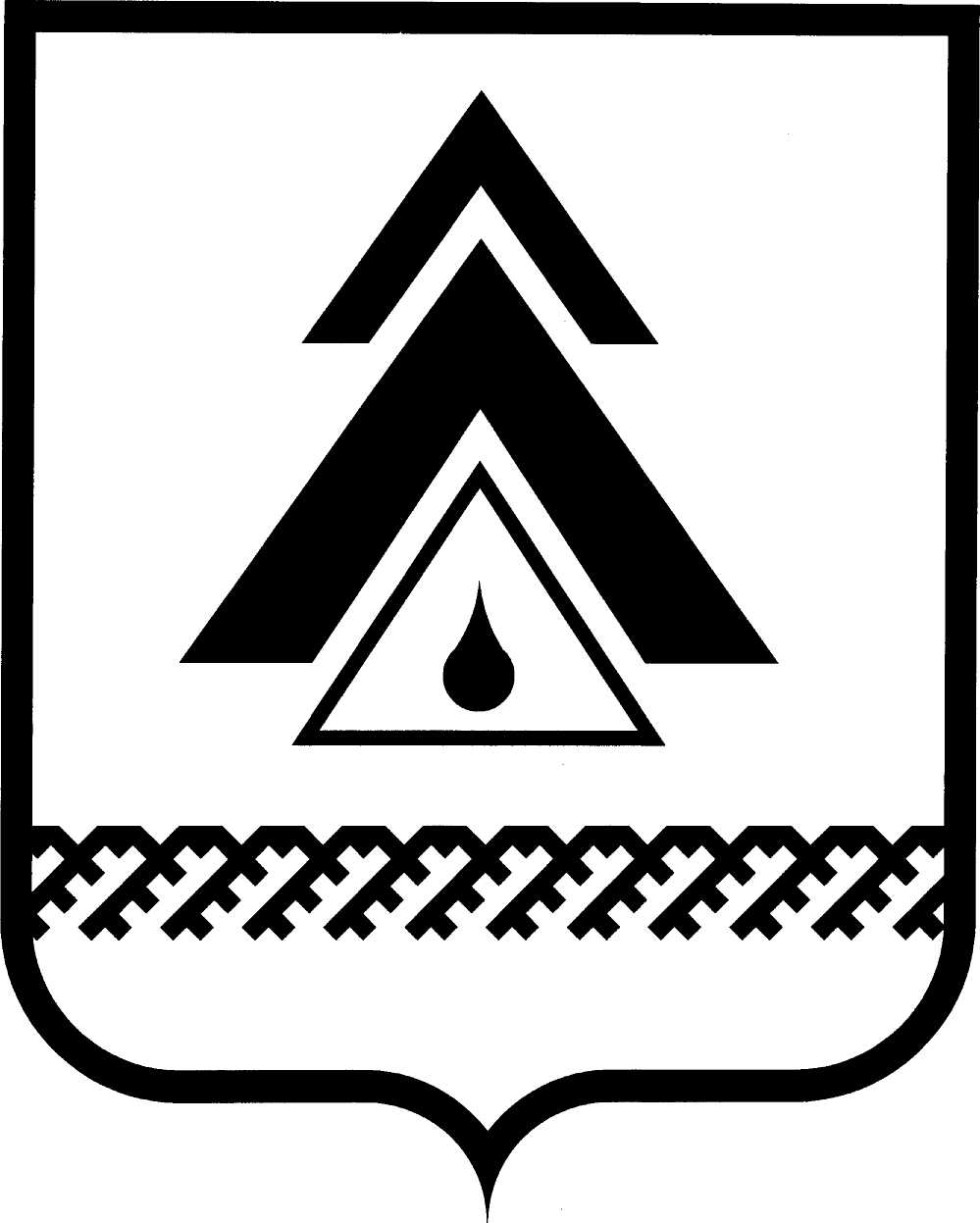 администрация Нижневартовского районаХанты-Мансийского автономного округа – ЮгрыРАСПОРЯЖЕНИЕОб утверждении Плана контрольной деятельности в сфере бюджетных правоотношений отдела внутреннего муниципального финансового контроля на 2015 годВ соответствии с Бюджетным кодексом Российской Федерации,                       пунктом 3.1. Порядка осуществления внутреннего муниципального финансового контроля и контроля в сфере закупок, утвержденного постановлением администрации района от 19.09.2014 № 1909:1. Утвердить План контрольной деятельности в сфере бюджетных правоотношений отдела внутреннего муниципального финансового контроля на 2015 год согласно приложению.2. Контроль за выполнением распоряжения оставляю за собой.Глава администрации района                                                            Б.А. СаломатинПриложение к распоряжению администрации районаот 08.12.2014 № 883-рПланконтрольной деятельности в сфере бюджетных правоотношений отдела внутреннего муниципального финансового контроля на 2015 годот 08.12.2014г. Нижневартовск№ 883-р          № п/пОбъектконтрольного мероприятияВидконтрольного мероприятияСроки и место проведения контрольного мероприятияПроверяемый периодУчастники контрольного мероприятия1.Администрация сельского поселения Ларьякревизия финансово-хозяйственнойдеятельностиянварь 2015 годаг. Нижневартовск(с. Ларьяк)январь 2013 –декабрь 2014 годовспециалисты отдела внутреннего муниципального финансового контроля (далее ‒ ОВМФК) 2.Муниципальное казенное учреждение «Управление капитального строительства по застройке Нижневартовского района»ревизия финансово-хозяйственнойдеятельностифевраль 2015 годаг. Нижневартовскянварь 2013 –декабрь 2014годовспециалисты  ОВМФК3.Администрация сельского поселения Покурревизия финансово-хозяйственнойдеятельностимарт 2015 годаг. Нижневартовск(с. Покур)январь 2013 –декабрь 2014годовспециалисты  ОВМФК4.Муниципальное бюджетное образовательное учреждение «Ларьякская общеобразовательная средняя школа»ревизия финансово-хозяйственнойдеятельностимарт 2015 годаг. Нижневартовск(с. Ларьяк)январь 2013 –декабрь 2014годовспециалисты  ОВМФК5.Муниципальное бюджетное образовательное учреждение «Ларьякская общеобразовательная средняя школа»проверка реализации приоритетного национального проекта  «Образование»апрель 2015 годаг. Нижневартовск(с. Ларьяк)январь 2014 –декабрь 2014годовспециалисты  ОВМФК6.Администрация сельского поселения Аганревизия финансово-хозяйственнойдеятельностимай 2015 годаг. Нижневартовск(с. Аган)январь 2013 –декабрь 2014годовспециалисты  ОВМФК7.Муниципальное бюджетное общеобразовательное учреждение «Новоаганская общеобразовательная средняя школа № 1»ревизия финансово-хозяйственнойдеятельностимай 2015 годаг. Нижневартовск(пгт. Новоаганск)январь 2013 –декабрь 2014годовспециалисты  ОВМФК8.Муниципальное бюджетное общеобразовательное учреждение «Новоаганская общеобразовательная средняя школа № 1»проверка реализации  приоритетного национального проекта  «Образование»июнь 2015 годаг. Нижневартовск(пгт. Новоаганск)январь 2014 –декабрь 2014годовспециалисты  ОВМФК9.Администрация сельского поселения Ваховскревизия финансово-хозяйственнойдеятельностииюнь 2015 годаг. Нижневартовск(п. Ваховск)январь 2013 –декабрь 2014годовспециалисты  ОВМФК10.Муниципальное автономное образовательное учреждение дополнительного образования детей «Новоаганская детская школа искусств»ревизия финансово-хозяйственнойдеятельностииюль 2015 годаг. Нижневартовск(пгт. Новоаганск)январь 2013 –декабрь 2014годовспециалисты  ОВМФК11.Муниципальное автономное учреждение «Центр развития образования»ревизия финансово-хозяйственнойдеятельностиавгуст 2015 годаг. Нижневартовскянварь 2013 –декабрь 2014годовспециалисты  ОВМФК12.Муниципальное автономное образовательное учреждение дополнительного образования детей «Специализированная детско-юношеская спортивная школа олимпийского резерва Нижневартовского района»ревизия финансово-хозяйственнойдеятельностисентябрь 2015 годаг. Нижневартовск(пгт. Излучинск)январь 2013 –декабрь 2014годовспециалисты  ОВМФК13.Муниципальное образовательное учреждение «Ватинская общеобразовательная средняя школа»ревизия финансово-хозяйственнойдеятельностиоктябрь 2015 годаг. Нижневартовск(д. Вата)январь 2013 –декабрь 2014годовспециалисты  ОВМФК14.Муниципальное образовательное учреждение «Ватинская общеобразовательная средняя школа»проверка реализации  приоритетного национального проекта  «Образование»октябрь 2015 годаг. Нижневартовск(д. Вата)январь 2014 –декабрь 2014годовспециалисты  ОВМФК15.Муниципальное образовательное учреждение «Корликовская общеобразовательная средняя школа»ревизия финансово-хозяйственнойдеятельностиноябрь 2015 годаг. Нижневартовск(с. Корлики)январь 2013 –декабрь 2014годовспециалисты  ОВМФК16.Муниципальное образовательное учреждение «Корликовская общеобразовательная средняя школа»проверка реализации приоритетногонационального проекта  «Образование»декабрь 2015 годаг. Нижневартовск(с. Корлики)январь 2014 –декабрь 2014годовспециалисты  ОВМФК